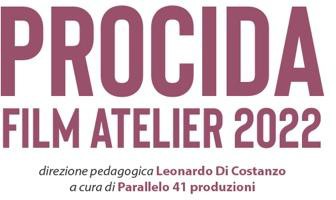 BANDO PER LA SELEZIONE DI 12 GIOVANI CAMPANI PER PARTECIPARE AL CORSO DI CINEMA DOCUMENTARIO DIRETTO DA LEONARDO DI COSTANZO E REALIZZARE UN FILM COLLETTIVOFAQCome partecipareD.È necessario allegare il documento di identità insieme al form?R. No. La compilazione del form ha valore di autocertificazione ai sensi degli art. 46 e 47 del DPR n. 445/2000. Tuttavia, per la registrazione agli incontri individuali sarà necessario esibire un documento di riconoscimento valido per l’accertamento dell’identità e del possesso dei requisiti relativi alla residenza e all’età del candidato.D. È possibile partecipare anche se si è nati in Campania, ma non si è più residenti nella Regione?R. No. Occorre essere residenti in Campania alla data di presentazione della domanda D.Per presentare una candidatura si deve avere già compiuto 16 anni, oppure si possono fare delle eccezioni se la data di nascita ricade comunque nel 2022?R. Per candidarsi è necessario aver computo i 16 anni prima della data di presentazione della domanda.D. Se si compiono 27 anni a luglio 2022 si può comunque presentare la candidatura?R.Sì. Il limite di età dei 26 anni è accertato alla data di presentazione della domanda.D. I genitori dei minori che firmano l’autorizzazione alla partecipazione per il figlio devono allegare anche un documento di identità?R. Sì. Il documento d’identità è necessario per la verifica dell’autenticità della firma. Nel caso in cui il minore venga selezionato, verrà richiesta una ulteriore autorizzazione alla partecipazione, secondo le specifiche che saranno indicate. SelezioniD. Per i colloqui verranno convocati tutti i candidati o ci sarà una pre-selezione?R. Tutti i candidati, che presentano la documentazione completa in ogni sua parte, verranno convocati per i colloqui. D. Il viaggio per la partecipazione ai colloqui di selezione verrà rimborsato?R. No. Non è previsto un rimborso per il viaggio per la partecipazione ai colloqui.D. I colloqui possono tenersi online se il candidato è impossibilitato a partecipare nella data stabilita?R. La presenza ai colloqui è richiesta, tuttavia si valuterà in casi di eccezionali, e debitamente motivati,  necessità la possibilità di svolgere il colloquio online.D.I minori devono venire ai colloqui accompagnati dai genitori?R. No. Purché siano muniti di autorizzazione che andrà trasmessa nelle modalità che saranno  indicate nella convocazione.Informazioni e liberatorieD. Il rimborso è previsto solo per le spese di trasferimento da e per Procida? Oppure è previsto anche un rimborso per il soggiorno per i partecipanti selezionati? Il vitto è già incluso?R. Per le sette settimane di corso intensivo a Procida, i partecipanti selezionati residenti al di fuori del comune di Procida potranno usufruire del rimborso dei viaggio da e per Procida (se compatibile con gli orari del corso). In alternativa percepiranno un rimborso spese per il soggiorno sull’isola e saranno aiutati a trovare una residenza. Per queste settimane sarà garantito un pasto giornaliero in convenzione nella pausa delle attività di lezione. D. La presenza è obbligatoria?R. Si. La presenza è obbligatoria nelle sette settimane di corso tra giugno e luglio. Sarà consentito soltanto il 20% di assenza.